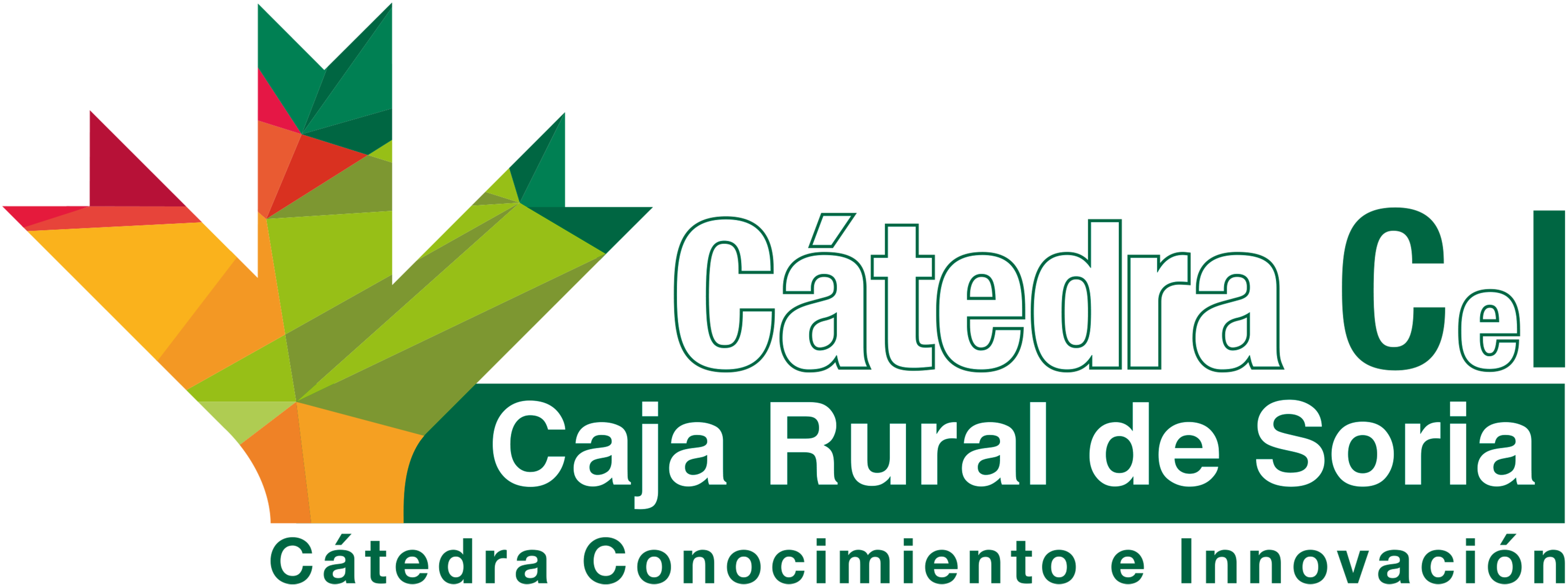 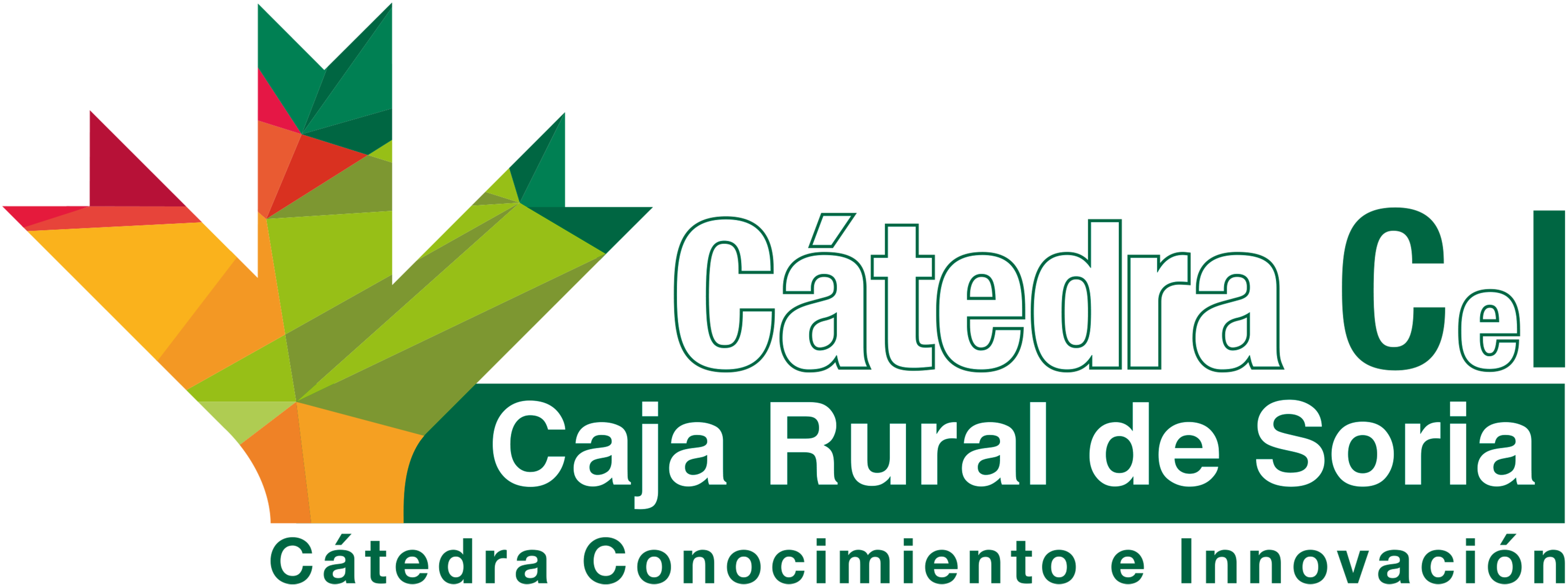 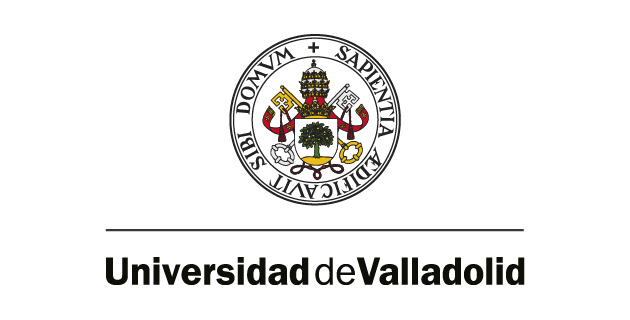 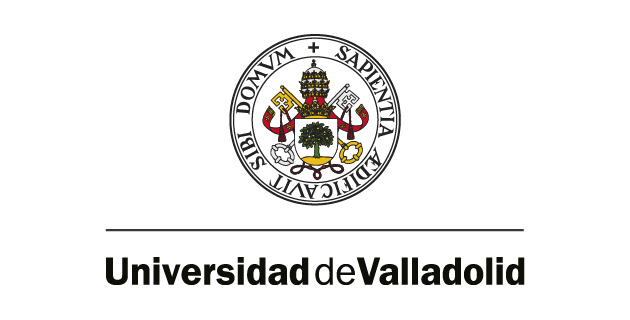 ANEXO II. INFORME TÉCNICO DEL PROYECTOTÍTULOPALABRAS CLAVE(Entre 3 y 7 palabras)NOMBRE Y APELLIDOS DE INVESTIGADOR RESPONSABLE, DEPARTAMENTONOMBRE Y APELLIDOS DEL ESTUDIANTEOBJETIVOS E INTERÉS DE LA INVESTIGACIÓN(Máximo 600 palabras)TAREAS A REALIZAR POR EL BECARIO(Máximo 600 palabras)DESCRIPCIÓN DE LA METODOLOGÍA EMPLEADA(Máximo 500 palabras)REGIMEN DE DEDICACIÓN Y LUGAR DE INVESTIGACIÓNMEDIOS UTILIZADOS Y, EN SU CASO PRESUPUESTO(Máximo 150 palabras)MEDIOS UTILIZADOS Y, EN SU CASO PRESUPUESTO(Máximo 150 palabras)OTRA FINANCIACIÓN PARA EL PROYECTOOTRA FINANCIACIÓN PARA EL PROYECTODIAGRAMA DE TIEMPOSDIAGRAMA DE TIEMPOSOTRAS CONSIDERACIONES(Máximo 150 palabras)OTRAS CONSIDERACIONES(Máximo 150 palabras)